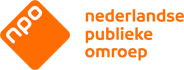 Geachte commissie,De NPO neemt van harte uw uitnodiging aan om zijn visie te geven over de digitalisering van de ether en in het bijzonder etherradio.
De NPO heeft zich altijd als voortrekker van digitale radio ingezet. Al vanaf 1995 is de NPO actief betrokken geweest bij de introductie van DAB in Nederland als deelnemer aan de pilot. In 2003 heeft de NPO haar eerste formele vergunning voor DAB gekregen (tot 31-8-2010). 
Vanaf 2004 heeft de NPO reguliere uitzendingen gehad op DAB. In eerste instantie was de NPO 
de enige, met een verzorging in de Randstad die later werd uitgebreid naar een deel van Oost- 
en Zuid-Nederland. De NPO heeft in 2010 een verlening van haar vergunning gekregen tot 2017
en is toen begonnen haar dekking uit te breiden. De in de vergunning geëiste 80% geografische dekking per 1 september 2015 werd al in 2013 gerealiseerd. 
De landelijke commerciële omroepen en de NPO hebben een afspraak gemaakt om gezamenlijk op te trekken in de verdere uitrol van DAB. In september en oktober 2013 zijn beide overgegaan op de nieuwe standaard DAB+ waardoor er meer radioprogramma’s per multiplex konden worden verspreid. Vanaf dat moment was er sprake van een significant aanbod van radioprogramma’s op DAB+. Inmiddels is de dekking zodanig verbeterd dat in het grootste deel van Nederland ook indoor dekking mogelijk is. De ruimte die in Nederland beschikbaar is voor DAB+ is in principe voldoende. In het internationale kader is het uitgangspunt “equitable access to spectrum”. In principe is afgesproken dat ieder land zeven lagen DAB+ moet kunnen hebben in Band III (of 3 lagen DAB en één laag DVB-T).  Er zijn voor Nederland in het totaal 7 landelijke lagen beschikbaar 2 daarvan zijn zogenaamde landelijke SFN’s, dat wil zeggen in het gehele land wordt er gebruik gemaakt van één frequentie. Deze twee lagen zijn in gebruik bij de VCR (11c) en de NPO (12c). De overige 5 lagen gebruiken meerdere frequenties om een landelijke dekking te realiseren. Eén laag is gereserveerd voor PMSE, één laag voor de lokale omroep en één laag wordt gebruikt voor de regionale omroep, die deze laag al moet delen met niet-landelijke commerciële omroep. De overige lagen zijn voor commerciële omroepen bestemd waarvan er één al is vergund aan MTVNL die deze initieel had bedoeld voor mobiele televisie maar nu ook commerciële radio uitzendt. In principe is het dus zo dat van de 7 lagen er 
3 ½ laag beschikbaar is voor commerciële toepassing ( 11c, MTVNL, RPO/NLCO voor de helft en laag 7).Er zit wel een principieel probleem in de lagen namelijk de omvang van de individuele kavels en het doelgebied van de omroepen die het gebruiken. Vier van de zeven lagen hebben vrijwel dezelfde vorm. Met name het kavel in kanaal 6 is erg groot. Dit kavel beslaat de provincies een deel van Friesland, Groningen, Drenthe, Overijssel, een deel van Gelderland en een deel van Flevoland. Een kleine niet-landelijk commerciële omroep uit bijvoorbeeld Groningen is daarmee in geheel Oost- en Noord-Nederland te ontvangen, dit kan nauwelijks efficiënt genoemd worden.
Er is eigenlijk maar één laag waarin een goede regionale-niet landelijke verdeling mogelijk is dat is in de huidige MTVNL laag. De overige beschikbare lagen hebben hetzelfde probleem omdat ze allemaal uit dezelfde initiële kavelindeling voortkomen.  Een betere indeling is mogelijk maar hier zal onderzoek naar moeten plaatsvinden en het zal moeten worden uit onderhandeld met de buurlanden. Dit alles zal tot vertraging van de verdere digitalisering lijden. Vooralsnog wordt alleen voor de laag waar de lokale omroepen in worden gehuisvest een aangepaste indeling gemaakt. De hoeveelheid ruimte die aan de lokale laag wordt toegewezen is erg groot. Het huidige plan voorziet in 80+ kavels. Er zijn ongeveer 390 gemeenten in Nederland, dus maximaal 390 omroepen. Dat geeft gemiddeld 5 omroepen/programma’s per kavel. Terwijl er ruimte is voor 11 tot 15 programma’s in hoge kwaliteit. In sommige delen van het land zijn er al omroepen die meerdere gemeenten verzorgen dus 390 halen we niet. Een indeling waarbij er wordt uitgegaan van ongeveer 50 kavels levert 8 programma’s per kavel en grotere allotments waardoor er ook ruimte is voor Niet Landelijk Commerciële Omroepen die zodoende niet meer in een te groot kavel hoeven te worden geaccommodeerd. De negatieve bijeffecten zijn eerder al gememoreerd. Dit geeft een veel efficiënter gebruik van het beschikbare spectrum. Een vergelijkbare herziening is ook denkbaar in de RPO/NLCO laag waar hetzelfde effect zich voor doet zij het in mindere mate. Ook hier is een herplanning van de kavels denkbaar.Een bijzondere positie neemt de PMSE sector is. In de DAB-band zijn van oudsher reportage verbindingen actief. Deze zijn bedoeld voor reportages tijdens evenementen. De verslaggever heeft een mobiele zender bij zich en kan hiermee ter plekke verslag doen van evenementen, actuele gebeurtenissen maar ook crisisomstandigheden en rampen. 
Door de band nu te bestemmen voor DAB+ komen deze frequenties in het geding. Hiervoor bestaat momenteel geen alternatief en zal er in ieder geval één laag vrijgehouden moeten worden voor PMSE. Dit is al veel minder dan dat er tot op heden beschikbaar was. Eén laag is bij grote evenementen al problematisch.De consument verwacht van DAB+ goede dekking, een uitgebreid aanbod en goede audiokwaliteit. Het eerste is te bereiken door een gedegen netwerk te bouwen. Het tweede en derde zijn een soort van communicerende vaten. Een DAB+ multiplex kan maar een bepaalde hoeveelheid data transporteren. Daar kan een grote hoeveelheid programma’s  van lage kwaliteit in of een kleinere hoeveelheid van hogere kwaliteit. De NPO is van mening dat de minimale kwaliteit in ieder geval 96kbps moet zijn. Het aantal programma’s van 96 kbps per multiplex ligt dan tussen 11 en 15, afhankelijk van technische instellingen.Het is van belang om zo snel mogelijk de resterende DAB+ frequentie ruimte uit te geven het liefst in landelijke kavels. Het is van belang dat DAB+ herkenbaar is voor de consument en dat het grootste deel van de programma’s overal te ontvangen is. Uitgeven in kleine individuele kavels lijdt tot versnippering en komt de herkenbaarheid en acceptatie van DAB+ niet ten goede. Het is van belang dat zo snel mogelijk het aanbod van DAB+ wordt uitgebreid. GB, Hilversum, 26 oktober 2017